Math Skills  3/29/19				Homework Activity: No Homework! Have a great weekend!Classwork: Plot yourself on the Mood Meter and identify a word that describes your mood. Two-minute meditation: Hunter’s choice.  Review the Distributive property. Log into MathSpace at https://mathspace.co/student/ and complete these in order:Distributive Property 1Distributive Property 2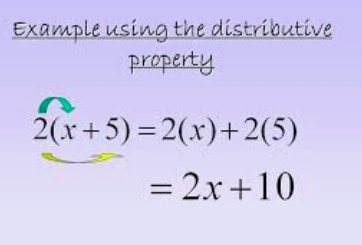 Simplify and solve using the distributive property2(x + 5) = 162(x) + 2(5) =162) 2x + 10 = 16	-10	-103) 2x = 62	24) x = 3